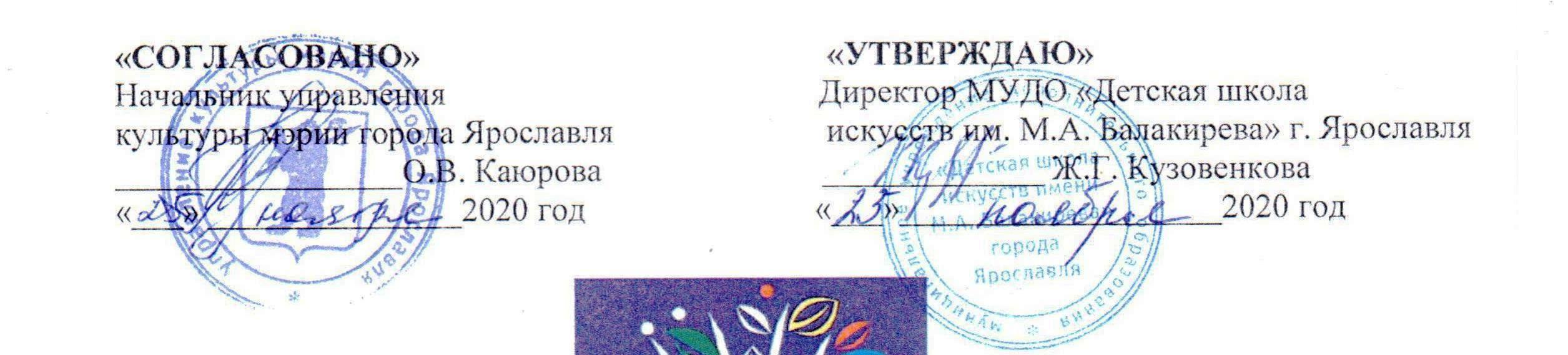 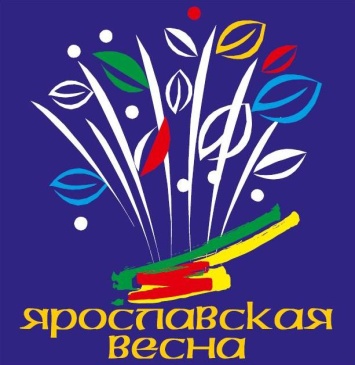 Положение о проведенииVI Всероссийского хореографического фестиваля–конкурса «Ярославская весна 2021» (мероприятие проводится при поддержке ФГБУК «Государственного Российского Дома народного творчества имени В.Д. Поленова»)Общие положения.Всероссийский хореографический фестиваль - конкурс «Ярославская весна» проводится с 21 апреля по 24 апреля 2021 года. Фестиваль проводится в очной форме.Учредитель.        – Управление культуры мэрии города Ярославля.Организаторы. Муниципальное учреждение дополнительного образования «Детская школа искусств имени М.А. Балакирева» города Ярославля;Муниципальное автономное учреждение «Дворец культуры имени А.М. Добрынина»;Муниципальное автономное учреждение «Дворец культуры Красный Перекоп»;Методический отдел управления культуры мэрии города Ярославля;Цели и задачи. Содействие развитию творческих способностей одаренных детей и молодежи в области хореографического искусства;Выявление ярких и самобытных творческих коллективов и выявление новых имен талантливых хореографов и исполнителей;Повышение исполнительского мастерства участников;Создание сферы творческого общения, обмена опытом, поощрения творческого поиска руководителей хореографических коллективов;Расширение и укрепление творческих связей между детскими и молодежными хореографическими коллективами России;Проведение мастер-классов, творческих лабораторий;Оказание методической и консультативной помощи ведущими специалистами в области хореографии.Условия проведения.Номинации:хореография классическая (ансамбли, малая форма, соло);хореография народная (ансамбли, малые формы, соло);хореография современная (ансамбли, малые формы, соло);хореография эстрадная (ансамбли, малые формы, соло).Участники:	В конкурсе принимают участие детские и молодежные хореографические коллективы детских школ искусств, дворцов и домов культуры, центров детского и юношеского творчества, хореографических школ, академий танцев России.Возрастные группы:младшая группа – от 7 до 10 лет включительно;средняя группа – от 11 до 13 лет включительно; старшая группа – от 14 до 17 лет включительно;молодёжная группа – от 18 до 27 лет включительно;смешанная группа.	Полный возраст участников определяется на день проведения конкурса. Определение возрастной группы производится по наибольшему количеству участников одного возраста (несоответствие возрастной группе может составлять не более 30% от числа конкурсантов). В случае необходимости оргкомитет вправе потребовать предоставления документов, подтверждающих возраст участника. Количественный состав:ансамбли – от 6 человек;малые формы – от 2 до 5 человек;соло.Требования к репертуару.Ансамбли – 2 разнохарактерных конкурсных номера, общей продолжительностью до 12 минут.Малые формы – 2 разнохарактерных конкурсных номера, общей продолжительностью до 8 минут.Соло – 2 разнохарактерных конкурсных номера, общей продолжительностью до 6 минут.Требования к подготовке и проведению выступления.	Выступление должно выполняться под фонограмму, категорически запрещается использовать фонограммы низкого технического уровня. При предоставлении фонограммы плохого качества, оргкомитет вправе исключить данный номер из программы выступлений. Фонограммы должны быть записаны на flesh носителях: -  Flesh носители не должны содержать посторонней информации;  - Звуковые файлы на flesh носителе должны быть помещены в папку с названием коллектива (солиста) и каждый файл должен иметь название конкурсного номера (такого же, как в заявке).	Программа конкурсного выступления может быть выстроена единым блоком или разбита на отдельные номера. Данная информация указывается в заявке. В случае наличия перерыва между выступлениями, в заявке также следует указать количество времени между номерами, необходимое для подготовки участников конкурсной программы. 	Последовательность выступлений коллективов и исполнителей определяется оргкомитетом фестиваля - конкурса. Информация о порядке выступлений доводится до участников за две недели до начала конкурса. Технические параметры концертных площадок:Народная и современная номинации - МАУ «Дворец культуры им. А.М. Добрынина»: покрытие сцены - сценический линолеум, размер сцены 12 х 14, одежда сцены, большие карманы.Классическая номинация - МАУ ДК «Красный Перекоп»: покрытие сцены - сценический линолеум, размер сцены 10 х 12, одежда сцены, большие карманы.Сроки и порядок проведения.1 этап. 	Прием заявок до 15 марта  2021 года. 	На данном этапе производится сбор и обработка заявок участников. За две недели до начала конкурса, оргкомитетом на электронный адрес каждого участника высылается подробная программа пребывания коллектива (исполнителя). 	С целью обеспечения необходимых условий для проведения мероприятия оргкомитет настоятельно рекомендует участникам своевременно и в полном объеме информировать организаторов о любых изменениях, связанных с условиями участия или программой выступлений!!!2 этап. 	Проведение фестиваля-конкурса с 21 апреля по 24 апреля 2021 года место проведения: МАУ «Дворец культуры им. А.М. Добрынина», адрес: г. Ярославль, проспект Ленина, 24 а; МАУ ДК «Красный Перекоп», адрес: г. Ярославль, ул. Стачек, 53.Программа фестиваля-конкурса21 апреля 2021 года – прибытие участников (до 16.00), регистрация, репетиционное время, торжественное открытие фестиваля.   22-23  апреля 2021 года – конкурсные дни фестиваля-конкурса во всех номинациях;                                       22 апреля 2021 года – народная хореография и классическая хореография;                                       23 апреля 2021 года – современная и эстрадная хореография:проведение экскурсионных программ. мастер классы ведущих специалистов в области хореографического искусства.24 апреля 2021 года – круглый стол для руководителей коллективов;                                  – Гала-концерт, церемония награждения коллективов. Жюри. В состав жюри входят выдающие деятели культуры и искусств России,    ведущие  педагоги-хореографы высших учебных заведений, специалисты жанровых отделов ГРДНТ имени В.Д.Поленова. В январе  2021  года  состав жюри будут окончательно утвержден.Критерии оценки.Общие для всех:     техника исполнения;композиционное построение номера;соответствие репертуара возрастным особенностям исполнителей;сценичность / пластика, костюм, реквизит, культура исполнения;подбор и соответствие музыкального и хореографического материала;выдержанность стиля;артистизм, раскрытие художественного образа;балетмейстерская работа.Награждение.По результатам конкурса вручаются следующие награды:ГРАН - ПРИ конкурса –   по решению жюри присуждается лучшему коллективу из трех номинаций; диплом ЛАУРЕАТА I, II, III степени в каждой номинации и возрастной категории. Коллективы, получившие звание Лауреата, награждаются соответствующими Дипломами и памятными подарками;сертификаты участников фестиваля-конкурса вручаются исполнителям, не получившим призовых мест;благодарственные письма за подготовку лауреата вручаются руководителям, наставникам победителей;Диплом за лучшую постановочную работу – 3 приза в конкурсе;  Дипломы лучшему солисту в каждой номинации.Призы.Жюри конкурса имеет право:присуждать не все призовые места;делить места между исполнителями;учреждать специальные призы и дипломы.Решение жюри является окончательным и пересмотру не подлежит.Финансовые условия.	Расходы по направлению, пребыванию и организации выступления участников и сопровождающих лиц осуществляются за счет направляющей стороны. Оплата вступительного взноса за участие в фестивале-конкурсе производится до 15 марта 2021 года.	Вступительный взнос:Солист – 1000 рублей/ человек/одна номинация/одна возрастная группа;Малая форма – 2000 рублей/коллектив/одна номинация/одна возрастная группа;Ансамбль – 7000 рублей/коллектив/одна номинация/одна возрастная группа. Принимается только безналичная оплата.Оплата вступительного взноса по безналичному расчету производится после заключения договора и выставления счета  на оплату.	Средства вступительного взноса используются на организацию работы жюри: на гонорар, расходы по питанию, проживанию членов жюри и оплаты ж/д расходов до Ярославля  и обратно, на оплату работы режиссера на открытии и закрытии фестиваля. Средства учредителей конкурса направляются на изготовление рекламной и сувенирной продукции фестиваля-конкурса, на оплату оформления сцены на открытии и закрытии фестиваля и призовой фонд фестиваля-конкурса, аренду залов и призовой фонд фестиваля-конкурса.Организационные вопросы.	В соответствии с информацией, указанной в заявке, оргкомитет оказывает содействие в организации трансферов, бронирования мест проживания, дополнительного питания и экскурсионной программы.  Предлагаемые варианты размещения:1 вариант: гостиница 4* (triple, double, singl с завтраком);  2 вариант: гостиница 3* (triple, double, singl с завтраком);3 вариант: гостиница (double (двуспальная кровать, разные одеяла), singl с завтраком);4 вариант: хостел (мини отель).  Бронирование отелей организуется по запросу коллективов. Для участников фестиваля цены даются по специальным  льготным предложениям. Бронируемые отели являются партнерами и осуществляют  информационную поддержку фестиваля «Ярославская весна». Предлагаемые варианты  экскурсионных программ: Обзорная 3-часовая экскурсия по городу Ярославлю;Ярославский зоопарк http://www.yaroslavlzoo.ru/;Ярославский  планетарий http://yarplaneta.ru/;Посещение мемориального музея-усадьбы Н.Некрасова «Карабиха» http://www.yaroslavlru.ru/Museums/karabiha.htm;музей «Музыка и время» https://музыкаивремя.рф Историко-культурного комплекса «Вятское» имени Е.А. Анкудиновой http://вятское-село.рф (Цены на экскурсионные программы предлагаются по запросам (для участников фестиваля цены даются по специальным предложениям).Возможно посещение Ярославского цирка, Российского государственного академического театра драмы им. Ф. Волкова, древнего города Ростов Великий, города Кострома (родина Снегурочки). Направляющая сторона обязана:своевременно и в полном объеме информировать организаторов о любых изменениях, связанных с условиями участия или программой выступлений (изменения в составе участников, выборе номинации  и т.д.),после подачи заявки в индивидуальном порядке уточнять и согласовывать с оргкомитетом  дополнительные вопросы организации участия. сообщить оргкомитету дату и время прибытия вашей делегации.	В случае отсутствия необходимых документов, предоставления фонограммы низкого качества, опозданий и других действий со стороны участника, препятствующих должному проведению мероприятия, оргкомитет имеет право принять решение об исключении коллектива или исполнителя из состава участников.Форс-мажорные обстоятельства.В случае введения ограничительных мер по превышению порога заболеваемости  и отмены   массовых мероприятий в городе Ярославле проведение Всероссийского хореографического фестиваля - конкурса «Ярославская весна 2021» будет отменено. Заявка на участие в конкурсе.Заявка на участие высылается в оргкомитет по факсу: 8(4852) 35-25-01 или электронной почтой (e-mail: yarvesna2021@yandex.ru ) до 15 марта 2021 года (Приложение №1 Заявка-анкета и Приложение №2 Программа). Заявка принимается только в напечатанном виде.Оргкомитет конкурса имеет право досрочно закрыть прием заявок!В оргкомитет необходимо прислать:анкету - заявку (приложение №1); программу выступления коллектива (приложение № 2);2-5 фотографий в электронном виде (разрешение – не менее 300 dip; формат jpg или tiff) желательно, сделанные максимум 1 год назад.Краткую творческую биографию коллектива, солиста.К нашему фестивалю-конкурсу можно присоединиться на страницах  https://vk.com/yar.vesna  и в https://www.instagram.com/yarspring/   и познакомиться со всеми участниками фестиваля прошлых лет и настоящего года.Информация об организаторе.Муниципальное учреждение дополнительного образования «Детская школа искусств им. М.А. Балакирева»  г. Ярославля150051, г. Ярославль, проспект Машиностроителей д.11-а,  e-mail: yarvesna2021@yandex.ru, тел/факс : 8(4852) 35-25-01+7 903 690 19 24 Кузовенкова Жанна Германовна - директор ДШИ им. М.А. Балакирева,  +7 905 634 51 81, +7 915 994 78 68 Балашова Альбина Леонидовна - зам. директора ДШИ им. М.А. Балакирева +7 960 530 20 57 Назарова Надежда Николаевна - зам. директора ДШИ им. М.А. Балакирева    Приложение №1ЗАЯВКА-АНКЕТА  УЧАСТНИКАVI  Всероссийского хореографического фестиваля-конкурса«Ярославская весна 2021».Полное название коллектива.   Год создания коллектива.     Полное название направляющей организации.          Адрес направляющей организации (полный почтовый адрес с индексом, телефон, факс с кодом города, e-mail)  Номинация.             Возрастная группа.Ф.И.О. (полностью) руководителя (преподавателя), почетное звание, награды 	домашний адрес, мобильный тел., e-mail (обязательно).  	Ф.И.О. (полностью) педагогов-хореографов. 				Ф.И.О. (полностью) концертмейстеров (указать всех тех, кого вы считаете необходимым включить в дипломы).Общее количество делегации ________, 	участников (пол)______, руководителей (пол) ______,  сопровождающих (пол)_______.(список делегации прилагать отдельно)Необходимость экскурсионной программы (указать свои пожелания).Точная дата и время заезда «_____»  апреля 2021 г.       Точная дата и время отъезда «_____»  апреля 2021 г.Выбор варианта размещения (укажите ваши пожелания количество номеров в гостинице).Руководитель направляющей организации   ________________(ФИО)                                                                                               подпись                                                                                                                        «___» ___________2021 г. Подписывая заявку, направляющая  сторона и участники дают согласие на обработку персональных данных, в том числе на размещение фотографий и видеоматериалов в сети Интернет и других информационных ресурсах в соответствии с Федеральным Законом от 27.07.2006 № 152-ФЗ «О персональных данных».Приложение №2Программаконкурсных выступлений коллектива (солиста) наVI Всероссийском хореографическом фестивале-конкурсе«Ярославская весна 2021».Название коллектива__________________________________________________________________Город______________________________________________________________________Номинация и возрастная группа__________________________________________________________Руководитель коллектива                            ________________   (ФИО)                                                                                                              подпись                                                                                                                «___» _______________2021г.№ФИОДата рожденияНомер паспорта/св. о рождении№НАЗВАНИЕ НОМЕРАПОСТАНОВЩИК, БАЛЕТМЕЙСТЕРХРОНОМЕТРАЖКОЛ-ВО ВЫСТУПАЮЩИХ1.2.